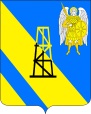 АДМИНИСТРАЦИЯ КИЕВСКОГО СЕЛЬСКОГО ПОСЕЛЕНИЯКРЫМСКОГО РАЙОНАПОСТАНОВЛЕНИЕот 20.07.2018г.		                                                                                 № 149село КиевскоеОб утверждении Порядка получения муниципальными служащими, замещающими должности муниципальной службы в администрации   Киевского сельского поселения  Крымского района, разрешения представителя нанимателя на участие на безвозмездной основе в управлении некоммерческими организациями (кроме политических партий)В соответствии с пунктом 3 части 1 статьи 14 Федерального закона от 2 марта 2007 года № 25-ФЗ «О муниципальной службе в Российской Федерации», пунктом 3 части 1 статьи 12 Закона Краснодарского края от 8 июня 2007 года№ 1244-КЗ «О муниципальной службе в Краснодарском крае»,  п о с т а н о в л я ю:1. Утвердить Порядок получения муниципальными служащими, замещающими должности муниципальной службы в администрации  Киевского сельского поселения  Крымского района, разрешения представителя нанимателя на участие на безвозмездной основе в управлении некоммерческими организациями (кроме политических партий) (приложение).2. Главному специалисту администрации Киевского сельского поселения Крымского района З.А.Гавриловой настоящее постановления обнародовать и разместить   на официальном сайте  администрации Киевского сельского поселения Крымского района в информационно-телекоммуникационной сети Интернет.3. Контроль за выполнением настоящего постановления возложить на заместителя главы  Киевского сельского поселения  Крымского района В.Г.Пискун.4. Настоящее постановление вступает в силу со дня официального   обнародования.Глава Киевского сельского поселения  Крымского района								Б.С.ШатунПОРЯДОК получения муниципальными служащими, замещающими должности муниципальной службы в администрации Киевского сельского поселения  Крымского района, разрешения представителя нанимателя на участие на безвозмездной основе в управлении некоммерческими организациями (кроме политических партий)1. Настоящий Порядок разработан в соответствии с пунктом 3 части 1 статьи 14 Федерального закона от 2 марта 2007 № 25-ФЗ "О муниципальной службе в Российской Федерации", пунктом 3 части 1 статьи 12 Закона Краснодарского края от 8 июня 2007 года № 1244-КЗ "О муниципальной службе в Краснодарском крае" и определяет процедуру получения муниципальными служащими, замещающими должности муниципальной службы в администрации Киевского сельского поселения  Крымского района (далее- муниципальный служащий), разрешения представителя нанимателя на участие на безвозмездной основе в управлении общественной организацией (кроме политической партии), жилищным, жилищно-строительным, гаражным кооперативами, садоводческими, огородническими, дачным потребительскими кооперативами, товариществом собственников недвижимости (далее - некоммерческая организация).2. Для получения разрешения на участие на безвозмездной основе в управлении некоммерческой организацией муниципальный служащий письменно обращается с ходатайством на имя главы муниципального образования по форме согласно приложению № 1 к настоящему Порядку (далее - ходатайство).3. К ходатайству прилагается копия учредительного документа некоммерческой организации, в управлении которой муниципальный служащий предполагает участвовать.4. Ходатайство подается муниципальным служащим заблаговременно (до начала участия в управлении некоммерческой организацией) должностному лицу администрации Киевского сельского поселения  Крымского района, ответственному за работу по профилактике коррупционных и иных правонарушений (далее - ответственное лицо).5. Ходатайство регистрируется ответственным лицом в день его поступления в журнале регистрации ходатайств о получении муниципальными служащими администрации Киевского сельского поселения  Крымского района разрешения представителя нанимателя на участие на безвозмездной основе в управлении некоммерческой организацией (далее - Журнал), который ведется по форме согласно приложению № 2 к настоящему Порядку.6. Ответственное лицо осуществляет предварительное рассмотрение ходатайства и подготовку заключения о соответствии (несоответствии) некоммерческой организации, в управлении которой муниципальный служащий предполагает участвовать, требованиям Федерального закона от 2 марта 2007 года № 25-ФЗ "О муниципальной службе в Российской Федерации".7. Ходатайство и заключение в течение трех рабочих дней после регистрации ходатайства направляются ответственным лицом главе муниципального образования для принятия решения.8. В течение трех рабочих дней со дня направления ответственным лицом ходатайства и заключения глава муниципального образования в виде резолюции принимает одно из следующих решений:а) разрешить муниципальному служащему участие на безвозмездной основе в управлении некоммерческой организацией;б) отказать муниципальному служащему в участии на безвозмездной основе в управлении некоммерческой организацией.9. Ответственное лицо в течение трех рабочих дней с даты принятия главой муниципального образования соответствующего решения по результатам рассмотрения ходатайства и заключения уведомляет муниципального служащего о принятом решении.Копия ходатайства с отметками о регистрации и принятом решении выдается муниципальному служащему на руки под роспись либо направляется по почте с уведомлением о вручении.10. Ходатайство, заключение и иные материалы, связанные с рассмотрением ходатайства (при их наличии), приобщаются ответственным лицом к личному делу муниципального служащего.(должность представителя нанимателя, Ф.И.О.)________________________________________________________________________(Ф.И.О. муниципального служащего, замещаемая должность)Ходатайство о получении разрешения представителя нанимателяна участие на безвозмездной основе в управлении некоммерческими организациями(кроме политических партий)В соответствии с пунктом 3 части 1 статьи 14 Федерального закона от 2 марта 2007 № 25-ФЗ "О муниципальной службе в Российской Федерации", пунктом 3 части 1 статьи 12 Закона Краснодарского края от 8 июня 2007 года № 1244-КЗ "О муниципальной службе в Краснодарском крае" я намерен (а) с "__"____________ 20__ года по "__"___________ 20__ года участвовать на безвозмездной основе в управлении ______________________________(наименование, юридический адрес, ИНН некоммерческой организации)Участие в управлении некоммерческой организацией не повлечет за собой возникновения конфликта интересов.Обязуюсь соблюдать требования, предусмотренные статьями 14, 14.2 Федерального закона от 2 марта 2007 года № 25-ФЗ "О муниципальной службе в Российской Федерации", статьями 12, 12.2 Закона Краснодарского края от 8 июня 2007 года № 1244-КЗ "О муниципальной службе в Краснодарском крае".Приложение: копии учредительных документов на __ л. в 1 экз."___" ____________ 20 __ г. ______________ _______________________(подпись) (расшифровка подписи)ЖУРНАЛ регистрации ходатайств о получении разрешения представителя нанимателя на участие на безвозмездной основе в управлении некоммерческими организациями (кроме политических партий)ПРИЛОЖЕНИЕк постановлению администрацииКиевского сельского поселения Крымского районаот 20.07.2018г. № 149ПРИЛОЖЕНИЕ № 1к Порядку получения муниципальными служащими, замещающими должности муниципальной службы в администрации Киевского сельского поселения  Крымского района, разрешения представителя нанимателя на участие на безвозмездной основе в управлении некоммерческими организациями (кроме политических партий)ПРИЛОЖЕНИЕ № 2к Порядку получения муниципальными служащими, замещающими должности муниципальной службы в администрации Киевского сельского поселения  Крымского района, разрешения представителя нанимателя на участие на безвозмездной основе в управлении некоммерческими организациями(кроме политических партий)N
п/пФ.И.О. муниципального служащегоФ.И.О. муниципального служащегоДолжность муниципального служащегоДата поступления ходатайстваФ.И.О. муниципального служащего, принявшего ходатайствоПодпись муниципального служащего, принявшего ходатайствоРешение представителя нанимателя11234567